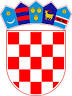          REPUBLIKA HRVATSKAOSJEČKO-BARANJSKA ŽUPANIJA                  OPĆINA ČEPIN           OPĆINSKI NAČELNIKKLASA: 400-06/16-01/2URBROJ: 2158/05-17-9Čepin, 09. ožujka 2017.Temeljem članka 46. Zakona o proračunu („Narodne novine“, broj 87/08., 136/12. i 15/15.) i članka 46. Statuta Općine Čepin („Službeni glasnik Općine Čepin“, broj 5/16. – pročišćeni tekst), općinski načelnik donosi, sljedećuO D L U K Uo preraspodjeli sredstava unutar Proračuna Općine Čepin za 2017. godinuČlanak 1.Sredstva planirana u Proračunu Općine Čepin za 2017. („Službeni glasnik Općine Čepin“, broj 14/16.), preraspodjeljuju se kako slijedi:S navedenim promjenama usklađuju se i zbirne stavke u Općem i Posebnom dijelu proračuna.Članak 2.            Ova Odluka čini sastavni dio Proračuna Općine Čepin za 2017. godinu.Članak 3.Odluka stupa na snagu danom donošenja i ima se objaviti u „Službenom glasniku Općine Čepin“.OPĆINSKI NAČELNIK						                              Dražen TonkovacObrazloženje:          Članak 46. Zakona o proračunu daje mogućnost preraspodjele sredstava na proračunskim stavkama najviše do 5% rashoda i izdataka na proračunskoj stavci, donesenoj od strane predstavničkog tijela, koja se umanjuje, ako to odobri općinski načelnik. Općinski Načelnik o preraspodjelama izvještava Općinsko vijeće prilikom donošenja izmjena i dopuna Proračuna, odnosno u polugodišnjem i godišnjem izvještaju o izvršenju proračuna ili na prvoj slijedećoj sjednici Općinskog vijeća Općine Čepin.          Iako se preraspodjelom mogu mijenjati iznosi po pojedinim stavkama rashoda i izdataka utvrđenih proračunom, preraspodjelom se ne smije mijenjati proračunom utvrđen rezultat (proračunski višak ili manjak).          Proračunska sredstva ne mogu se preraspodijeliti između Računa prihoda i rashoda i Računa financiranja.Budući da je Općinsko vijeće donijelo proračun na trećoj razini računskog plana, preraspodjela se također provodi na istoj razini računskog plana.Opći dioEkonomska klasifikacijaOPISOsnovni plan proračunaPreraspodjelaPreraspodjelaProračun 2017 nakon preraspodjeleEkonomska klasifikacijaOPISOsnovni plan proračunaStavke umanjenjaStavke povećanjaProračun 2017 nakon preraspodjele3Rashodi poslovanja15.461.000,00-32.000,0015.429.000,0032Materijalni rashodi8.292.033,0011.000,008.303.033,00322Rashodi za materijal i energiju987.000,00-14.500,00972.500,0032241Materijal za održavanje građevinskih objekata40.000,0010.000,0050.000,0032242Materijal za održavanje opreme50.000,00-24.500,0025.500,00323Rashodi za usluge5.647.833,0017.500,005.665.333,0032321Usluge održavanja objekata30.000,0014.500,0044.500,0032349Košnja trave370.000,0072.000,00442.000,0032349Održavanje platana i ostalih nasada290.000,00-72.000,00218.000,0032371Bilten Općine Čepin30.000,00-10.000,0020.000,0032332Tiskanje biltena, oglašavanje u tiskanom mediju Čepin promo80.000,0032.000,00112.000,0032382CityHub aplikacija20.000,00-19.000,001.000,00329Ostali nespomenuti rashodi poslovanja1.349.200,008.000,001.357.200,00329232Premije osiguranja od odgovornosti16.000,00-16.000,000,0032931Reprezentacija80.000,0024.000,00104.000,0037Naknade građanima i kućanstvima temeljem osiguranja i druge naknade1.164.000,0030.000,001.194.000,00372Ostale naknade građanima i kućanstvima iz proračuna1.164.000,0030.000,001.194.000,0037219Naknada za oduzete nekretnine0,0030.000,0030.000,0038Ostali rashodi2.938.000,00-73.000,002.865.000,00381Tekuće donacije2.364.000,00-6.000,002.358.000,0038112Donacije vjerskim zajednicama85.000,005.000,0090.000,0038119Naknada troškova  izborne promidžbe90.000,00-11.000,0079.000,00382Kapitalne donacije19.000,00-5.000,0014.000,0038212Crkva u Beketincima - priključak vode5.000,00-5.000,000,00385Izvanredni rashodi30.000,00-30.000,000,0038511Proračunska pričuva30.000,00-30.000,000,00386Kapitalne pomoći505.000,00-32.000,00473.000,0038622Kapitalna pomoć Komunalcu za nabavku vozila200.000,00-32.000,00168.000,004Rashodi za nabavu nefinancijske imovine40.827.000,0032.000,0040.859.000,0042Rashodi za nabavu proizvedene dugotrajne imovine35.773.000,0032.000,0035.805.000,00422Postrojenja i oprema42212Stolovi i stolice za salu100.000,0020.000,00120.000,0042219Oprema80.000,0012.000,0092.000,00Posebni dioPosebni dio ProgramOPISOsnovni plan proračunaPreraspodjelaPreraspodjelaProračun 2017 nakon preraspodjele ProgramOPISOsnovni plan proračunaStavke umanjenjaStavke povećanjaProračun 2017 nakon preraspodjeleA100201Ured načelnika i donačelnika1.134.000,00-86.000,0056.000,001.104.000,0032371Bilten Općine Čepin30.000,00-10.000,0020.000,0032332Tiskanje biltena, oglašavanje u tiskanom mediju Čepin promo80.000,0032.000,00112.000,0032382CityHub aplikacija20.000,00-19.000,001.000,00329232Premije osiguranja od odgovornosti16.000,00-16.000,000,0032931Reprezentacija80.000,0024.000,00104.000,0038119Naknada troškova  izborne promidžbe90.000,00-11.000,0079.000,0038511Proračunska pričuva30.000,00-30.000,000,00T100202Nabava nefinancijske imovine1.240.000,00-32.000,0062.000,001.270.000,0037219Naknada za oduzete nekretnine0,0030.000,0030.000,0038622Kapitalna pomoć komunalcu za nabavku vozila200.000,00-32.000,00168.000,0042219Oprema80.000,0012.000,0092.000,0042212Stolovi i stolice za salu100.000,0020.000,00120.000,00A101401Vjerske zajednice, humanitarne udruge i sl.100.000,00-5.000,005.000,00100.000,0038112Donacije vjerskim zajednicama85.000,005.000,0090.000,0038212Crkva u Beketincima - priključak vode5.000,00-5.000,000,00A100302Održavanje javnih površina1.451.500,00-72.000,0072.000,001.451.500,0032349Košnja trave370.000,0072.000,00442.000,0032349Održavanje platana i ostalih nasada290.000,00-72.000,00218.000,00A100304Održavanje ostalih objekata u vlasništvu Općine490.000,00-24.500,0024.500,00490.000,0032241Materijal za održavanje građevinskih objekata40.000,0010.000,0050.000,0032242Materijal za održavanje opreme50.000,00-24.500,0025.500,0032321Usluge održavanja objekata30.000,0014.500,0044.500,00